INTERFERENSI CAHAYATUJUAN :Mengamati pola interferensi dari celah tunggalMengamati pola interferensi dari celah gandaMenentukan panjang gelombang cahaya tertentuALAT DAN BAHANSofware Simulasi PHETKomputer dengan Sistem Operasi WindowsTEORIGelombang adalah usikan atau gangguan yang merambat. Berdasarkan medium perambatannya gelombang dikelompokkan menjadi dua yaitu  gelombang mekanik dan gelombang elektromagnetik. Sifat-sifat gelombang  :-     Mengalami refleksi (pemantulan)Mengalami refraksi (pembiasan)Mengalami interferensi (dapat dipadukan)Mengalami difraksi (pelenturan)      Mengalami polarisasi (penyerapan salah satu arah getarannyaBerdasarkan arah perambatannya gelombang dibagi menjadi sua macam yaitu gelombang transversal dan longitudinal.Gelombang transversal adalah gelombang yang arah getarnya tegak lurus dengan arah perambatannya, contohnya gelombang pada tali, permukan air dan gelombang elektromagnetik.Gelombang longitudinal adalah gelombang yang arah getarnya berimpit dengan arah rambat gelombang, contohnya gelombang pada pegas dan bunyi                  Interferensi cahayaInterferensi terjadi jika dua atau lebih gelombang koheren yang memiliki beda fase tetap dipadukan.Interferensi celah ganda, persamaannya  :  untuk interferensi maksimum   , untuk interferensi minimum  :  PROSEDUR PERCOBAANAktifkan perangkat lunak PHETPilihlah Simulasi Interferensi Cahaya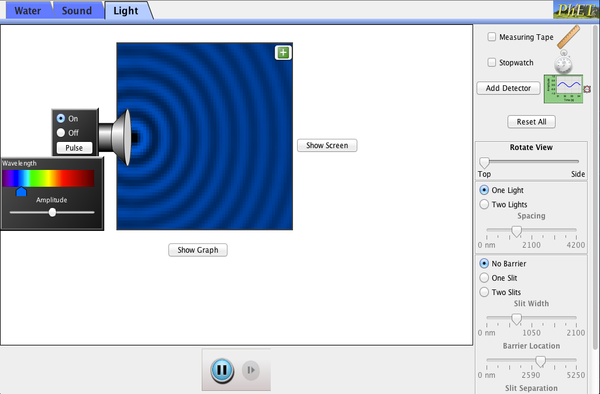 Lakukan pengukuran panjang gelombangLakukan analisa data sesuai dengan tujuan yang telah ditetapkanTugasSketsa pola yang teramatiPola apa yang dapat diamati dari celah ganda terhadap warna cahaya? Jika interferensi menghasilkan maksimum dan minimum.  Apa hubungannya dengan pola yang dihasilkan? JelaskanApa pengaruh yang dihasilkan dari pergantian warna cahaya? JelaskanDengan mengganti warna cahaya berarti kita mengganti besaran dari sumber cahaya. Besaran apa yang berubah dengan mengganti filter warna ? Apa pengaruhnya terhadap jarak antara celah dengan filter warna ?NoL (jarak celah ke layarD ( jarak Celah)n ( Jumlah orde)P (Jarak terang pusat ke terang berikutnya)λ (panjang gelombang)12345